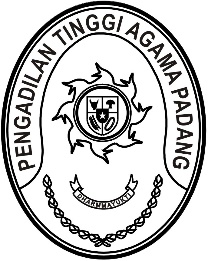 Nomor  : W3-A/    /HK.05/4/2023	                              Padang, 05 April 2023Lamp	 :  -Hal	 : Penerimaan dan Registrasi Perkara 	   Banding Nomor 21/Pdt.G/2023/PTA.PdgKepada    Yth. Ketua Pengadilan Agama PayakumbuhAssalamu’alaikum Wr.Wb.Dengan ini kami beritahukan kepada Saudara bahwa berkas yang dimohonkan banding oleh Saudara:Esvi Meira binti Bakhtiar sebagai Pembanding L a w a nEndi Novera bin Zulman sebagai Terbanding Terhadap Putusan Pengadilan Agama Payakumbuh Nomor 22/Pdt.G/2023/PA.Pyk tanggal 17 Februari 2023 yang Saudara kirimkan dengan surat pengantar Nomor W3-A5/563/HK.01/3/2023 tanggal 31 Maret 2023 telah kami terima dan telah didaftarkan dalam Buku Register Banding Pengadilan Tinggi Agama Padang, Nomor 21/Pdt.G/2023/PTA.Pdg tanggal 05 April 2023.Demikian disampaikan untuk dimaklumi sebagaimana mestinya.                  WassalamPanitera,Drs. SyafruddinTembusan:Sdr. Adril, S.H. sebagai Kuasa Pembanding;Sdr. Linda Munir, S.H., M.H. dan Oskardi, S.H., sebagai Kuasa Terbanding;c.q. Pengadilan Agama Payakumbuh.